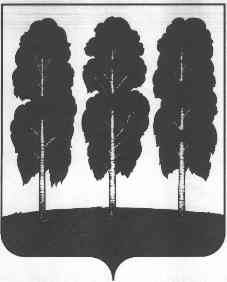 АДМИНИСТРАЦИЯ БЕРЕЗОВСКОГО РАЙОНАХАНТЫ-МАНСИЙСКОГО АВТОНОМНОГО ОКРУГА – ЮГРЫПОСТАНОВЛЕНИЕот 06.07.2017        				                   	                                       № 578пгт. БерезовоО внесении изменений в приложение       к постановлению администрации Березовского района от 12.10.2016                № 775 «Об утверждении Порядка разработки, утверждения и реализации муниципальных программ городского поселения Березово, Порядка проведения и критериев ежегодной оценки эффективности реализации муниципальных программ городского поселения Березово»	В связи с организационно-штатными изменениями в органах местного самоуправления:Внести в приложение к постановлению администрации Березовского района от 12.10.2016 № 775 «Об утверждении Порядка разработки, утверждения и реализации муниципальных программ городского поселения Березово, Порядка проведения и критериев ежегодной оценки эффективности реализации муниципальных программ городского поселения Березово» следующие изменения:1.1. Пункт 2.1 раздела 2 изложить в следующей редакции:«2.1. Инициаторами внесения предложения о необходимости разработки проекта муниципальной программы могут быть глава городского поселения Березово, Совет депутатов городского поселения Березово, глава Березовского района, структурные подразделения администрации Березовского района, подведомственные муниципальные учреждения.»;1.2 По всему тексту слова «глава администрации Березовского района» заменить словами «глава Березовского района» в соответствующем падеже.Разместить настоящее постановление на официальном веб-сайте органов местного самоуправления Березовского района.Настоящее постановление вступает в силу после его подписания.И.о. главы района,первый заместитель главы района                                                     М.Н. Загороднюк